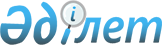 О реформировании жилищно-коммунальной сферыРаспоряжение Премьер-Министра Республики Казахстан от 24 июня 1997 г. N 193-р



          В целях ускорения реформирования жилищно-коммунальной сферы, а
также анализа текущего состояния проводимой работы в
жилищно-коммунальной сфере на местах:




          1. Министерству экономики и торговли Республики Казахстан
совместно с акимами областей и города Алматы в месячный срок
провести комплексные проверки действующих тарифов
предприятий-монополистов в коммунальной сфере, а также
обоснованность действующих норм потребления тепла, горячей и
холодной воды, газа и привести их в соответствие с показателями
установленных приборов учета.




          2. Утвердить состав рабочих групп, выезжающих в области для
проведения проверок действующих тарифов предприятий-монополистов в
коммунальной сфере, а также обоснованность действующих норм
потребления тепла, горячей и холодной воды, газа согласно
приложению.




          3. Предоставить право руководителям рабочих групп дополнительно
включать в их состав представителей министерств, иных центральных и
местных исполнительных органов для проведения проверок на местах.




          4. Руководителям рабочих групп:




          проанализировать деятельность аппаратов акимов за 1996-1997
годы в части проведения реформ в жилищно-коммунальной сфере;




          проанализировать ход реализации постановления Правительства от
29 мая 1997 г. N 889  
 P970889_ 
  "Об упорядочении применения норм 
потребления тепла, горячей и холодной воды" и распоряжения Премьер-
Министра Республики Казахстан от 30 мая 1997 г. N 159  
 R970159_ 
  ;




          в случае промедления по введению новых норм потребления
коммунальных услуг внести конкретные предложения Министерству
экономики и торговли Республики Казахстан для обобщения и внесения
соответствующих предложений Правительству.




          5. По результатам проверок представить соответствующие
материалы в Министерство экономики и торговли Республики Казахстан
до 5 июля 1997 года.




          6. Министерству экономики и торговли Республики Казахстан
обобщить результаты проверок и представить в Правительство к 10 июля
1997 года.








          Премьер-Министр





                                            Приложение



                                  к распоряжению Премьер-Министра
                                       Республики Казахстан
                                    от 24 июня 1997 г. N 193-р











                          Состав рабочих групп, выезжающих в области




          для проведения проверок предприятий-монополистов
      в коммунальной сфере, а также обоснованность действующих
       норм потребления тепла, горячей и холодной воды, газа

                            Акмолинская

Хамзин К.Г.              - заместитель Директора Департамента
                           Минэкономторга, руководитель

                            Актюбинская

Нурабаева А.К.           - заместитель Директора Департамента
                           Минэкономторга, руководитель

                            Алматинская

Фун-со Н.З.              - заместитель Директора Департамента
                           Минэкономторга, руководитель

                             г. Алматы

Баймышев К.К.            - начальник управления Агентства
                           Минэкономторга, руководитель

                             Атырауская

Баженова С.А.            - заместитель Директора Департамента
                           Минэкономторга, руководитель

                       Восточно-Казахстанская

Квятковская Т.Г.         - Директор Департамента
                           Минэкономторга, руководитель
Жумагулов М.Б.           - главный инспектор Отдела
                           координации работы регионов
                           Канцелярии Премьер-Министра

                             Жамбылская

Бекмухамбетов С.К.       - начальник управления Агентства
                           Минэкономторга, руководитель

                       Западно-Казахстанская

Крикуненко А.И.          - начальник отдела Агентства
                           Минэкономторга, руководитель

                           Карагандинская

Радостовец Н.В.          - вице-Министр экономики и торговли,
                           руководитель
Дмитриев О.В.            - главный инспектор Отдела
                           координации работы регионов
                           Канцелярии Премьер-Министра

                            Костанайская

Попандопуло Е.Н.         - Директор Департамента Минэкономторга,
                           руководитель
Тегниряднова У.Г.        - консультант Отдела координации
                           подготовки правительственных решений
                           Канцелярии Премьер-Министра

                           Кызылординская

Григорьев В.Ф.           - начальник отдела Агентства
                           Минэкономторга, руководитель

                           Мангистауская

Андриенко Н.Н.           - начальник отдела Департамента
                           Минэкономторга, руководитель

                            Павлодарская

Федосенко Н.Ф.           - начальник отдела Департамента
                           Минэкономторга, руководитель

                        Северо-Казахстанская

Тильга А.К.              - начальник отдела Департамента
                           Минэкономторга, руководитель

                         Южно-Казахстанская

Курмангалиев С.Ш.       - Директор Департамента Минэкономторга,
                          руководитель

Ибраимжан-улы Р.        - главный инспектор Отдела координации
                          работы регионов Канцелярии
                          Премьер-Министра


      
      


					© 2012. РГП на ПХВ «Институт законодательства и правовой информации Республики Казахстан» Министерства юстиции Республики Казахстан
				